Analisis Semiotika Pesan Moral dalam Film Bilal : A New Breed of HeroSemiotics Analysis Moral Message on Bilal : A New Breed Of Hero MovieOleh :Ghiza Chusnul Chotimah152050348SKRIPSIUntuk Memperoleh Gelar Sarjana Pada Program Studi Ilmu Komunikasi Fakultas Ilmu Sosial dan Ilmu Politik Universitas Pasundan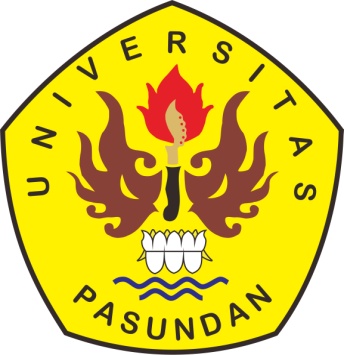 FAKULTAS ILMU SOSIAL DAN POLITIKUNIVERSITAS PASUNDANBANDUNG2019